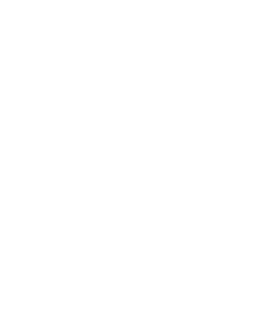 Méér dan alleen een lekker kopje koffie of theeZELFBEDIENINGPak zelf je drankjes en lekkernijenwarme DRANKEN*Niet altijd voorradigKOUDE DRANKENZELFBEDIENINGAl ons gebak is huisgemaaktLekkernijen*Niet altijd voorradigGeen zelfbedieningVraag ons voor deze dranken en gerechtenOp bestelling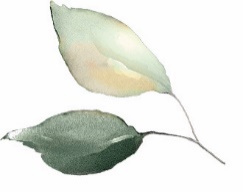 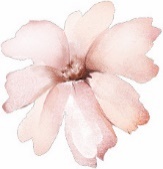 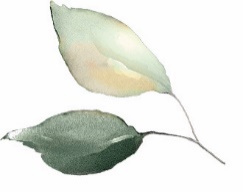 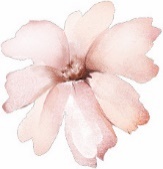 High teagemaakt met heerlijke streekproductenGeniet van onze huisgemaakte heerlijkheden! De zoete en hartige lekkernijen worden geserveerd in drie gangen.Al te reserveren vanaf 2 personen!*€ 22,50 per persoon*Minimaal 2 dagen van tevoren reserveren.Genießen Sie von unsere hausgemachten Köstlichkeiten! Die Süßen und Herzhaften Leckereien werden Serviert in drei Gängen.Sie können ab 2 Personen Reservieren*€ 22,50 pro Person*Bitte 2 Tage vorher Reservieren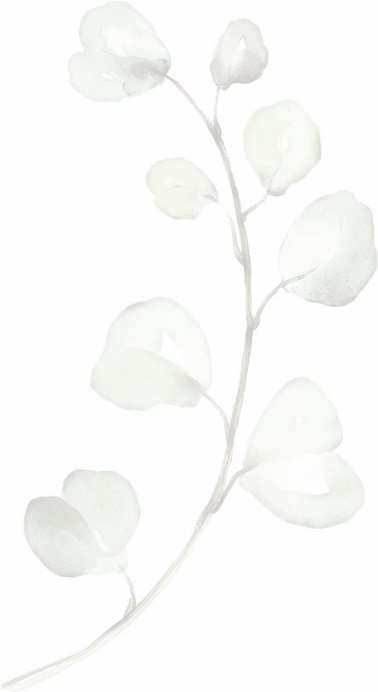 Geen zelfbedieningVraag ons voor deze dranken en gerechtenbroodjes1e kopje2e kopjeKoffie€ 2,10€ 1,30Cappuccino€ 2,30€ 1,50Latte Macchiato€ 2,60€ 1,80Espresso€ 2,10€ 1,30Thee€ 2,00€ 1,00Munt of kruidenthee*€ 2,10€ 1,00Frisdrank€ 2,10Chocomel€ 2,10 Appelsap van Fruitbedrijf De Woerdt€ 2,20Appelkersensap van Fruitbedrijf De Woerdt€ 2,30Flesje wijn rood, wit of rosé€ 3,75Bier / Alcoholvrij bier / Radler€ 2,50Weizen€ 2,75Taart*€ 2,40Bananen of fruitcake*€ 2,20Cake*€ 0,85Notenkoek*€ 2,20Assortiment koekjes*zie bordWarme chocomelk€ 2,50Beker melk of karnemelk€ 1,50Krentenwegge€ 1,75Achterhoeks maaltjeVerschillende soorten brood met nagelhout, droge worst en verschillende soorten kaas met garnituur.  € 9,25EiersaladeNagelhout en bosui € 6,50Clubsandwich kipfilet en nagelhoutJong-belegen kaas, mosterdmayonaise en tomaat. € 7,50 Geitenkaas Aaltense schinken, chutney van kwetsen, walnoten en rucola. € 7, - Zalmroomkaas, sla en verse tuinkruiden€ 8,50Tosti van de maand Zie bord Tosti ham/kaas€ 4,25Soep. 
vraag naar de soep van de dag.€ 3, - 